Gustaf Mannerheim syyskuussa 1919:”Aavistan, että me vielä joudumme tekemisiin sellaisen Venäjän kanssa, joka on entistä imperialistisempi ja kansalliskiihkoisempi.”  Myöhempi kehitys niin vuosina 1939–1945 kuin tänäkin vuonna on osoittanut, että Mannerheim oli arviossaan oikeassa.Dokumenttielokuva ”Kaukokatseinen Mannerheim” keskittyy Carl Gustaf Emil Mannerheimin keskeisiin saavutuksiin sotilaana, diplomaattina ja valtiomiehenä. Uusimmat tutkimukset ovat tuoneet paljon mielenkiintoista tietoa hänen osuudestaan aikakautensa tapahtumiin. Mannerheimin hahmo kuuluu erottamattomasti kansamme vaikeimpiin ja samalla uljaimpiin vaiheisiin. Venäjällä viettämänsä ajan ansiosta Mannerheim pystyi ennakoimaan myöhemmin sotien aikana venäläisten liikkeitä, sillä hän hahmotti, miten venäläinen ajattelee ja toimii kussakin tilanteessa. Valtionhoitajakautensa aikana Mannerheim loi ulkopolitiikkamme perustan suhteillaan länsivaltojen päättäjiin. Hän kehitti kolmea vapaaehtoisjärjestöä (Suojeluskunnat, MLL, SPR) ja niiden keskinäistä tehtävänjakoa suurella ymmärryksellä ja taidolla. Ilman näitä järjestöjä Suomi ei olisi selvinnyt tulevien vuosien koettelemuksista. Mannerheimilla oli luontainen kyky herättää joukoissaan luottamusta selviytymiseen. Hän osasi sijoittaa ja tarvittaessa vaihtaa oikeat johtajat oikeille paikoille. Joukkoja siirrettiin aina sinne, missä niitä kipeimmin tarvittiin. Neuvostoliiton suurhyökkäys jatkosodan aikana ei yllättänyt Mannerheimia, vaan hän oli valmistanut puolustusta useita eri hyökkäysvaihtoehtoja silmällä pitäen. Mannerheim joutui valtavien sotilaallisten ongelmien lisäksi osallistumaan ratkaisevasti myös ulkopoliittisten kysymysten ratkaisuihin. Koko kansa poliitikkoja myöten tukeutui häneen. 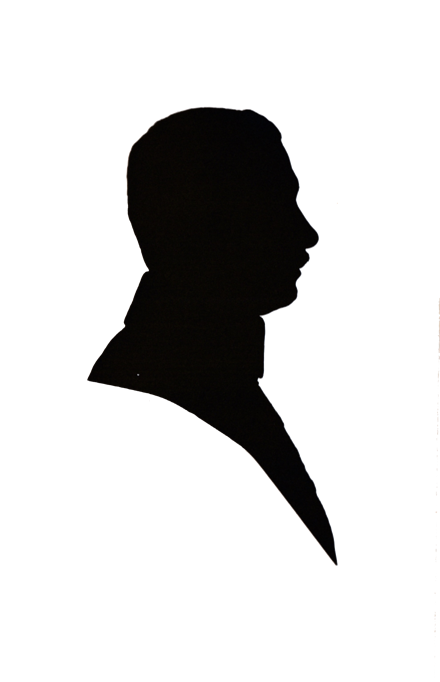 Elokuvan käsikirjoituksesta ja ohjauksesta vastaavat Nina Schleifer ja Jyrki Uutela. Kertojana toimii toimittaja Pirjo Nuotio. Elokuvan historiallisen ja sotateknisen oikeellisuuden takaa arvovaltainen asiantuntijaryhmäHistorian professori, filosofian tohtori Kari Alenius Oulun yliopistostaYleisen sotataidon sotilasprofessori, everstiluutnantti Marko Palokangas Maan-puolustuskorkeakoulustaAmanuenssi Toni Piipponen Mannerheim-museosta Kenraalimajuri evp Kalervo SipiDokumenttielokuvan tekoa ja julkaisua tukevat Maanpuolustuksen kannatussäätiö, Suomen Marsalkka Mannerheimin perinnesäätiö, Tammikuun 28. päivän säätiö, Urlus-säätiö, Vapaussodan Invalidien Muistosäätiö ja Vapaussotiemme Helsingin seudun perinneyhdistys. Elokuvan traileri on katsottavissa täällä: https://youtu.be/URTdfQIRd4U